TO ALL World Archery Member AssociationsDear President,As Chair of the Local Organising Committee (LOC) of the first stage of the Hyundai Archery World Cup to be held in Guatemala City - Guatemala on 19-25 April 2021, I would like to invite you all to be part of one of the most important archery events to take place in the Americas in 2021. Guatemala is a country with extraordinary cultural and natural richness and with a privileged geographical location. It is known as the heart of the Mayan World. Guatemala is the country of the “Eternal Spring” which makes its climate pleasant and enjoyable.  The richness of colors in Guatemalan crafts and its regional costumes, the hospitality of its people, the beauty of the landscapes that frame lots of volcanoes, mountains, rivers and lakes, make Guatemala a magical country. Guatemala is a city capable of managing world class events and receiving participants from all parts of the world. We are sure that Guatemala City will stay in the heart of all the athletes who visit us. Welcome to this magical, mystical and ancestral country. We hope you are ready to have an unbelievable experience. Sincerely yours,Federico Guillermo Paiz MadridPresident Organizing CommitteeImportant Dates:Please find enclosed information regarding the details of this event and how to complete registration. To register participation, please complete all the necessary sections in WAREOS within the deadlines listed below:Summary of deadlines:Start date for online registration WAREOS	18 November 2020Preliminary Entries 	19 January 2021                                                                                                                                                                                                                                                                                                                                                                                                                                                                                                                                                                                                                                        Final Entries 	28 March 2021Extra penalty starting date	16 April 2021 Hotel Reservation	19 January 2021Transportation 	19 February 2021Visa Support  	19 February 2021Final Hotel Reservation & Payment	19 February 2021Full refund cancellation deadline	28 March 2021Looking forward to welcoming you in Guatemala City, Guatemala.PRELIMINARY PROGRAMMENOTE: This preliminary programme is subject to change according to participation and TV requirements. All changes will be published and distributed in good time. PRELIMINARY & FINAL REGISTRATIONAll entries, accommodation reservations, transport needs, flight arrival/departure information and visa invitation letter requests are to be completed using WAREOS. The World Archery Online Registration System (WAREOS) at http://extranet.worldarchery.org now handles the entire registration process for this event. No entry forms, hotel reservations or transportation forms will be accepted; all information must be entered into WAREOS.Member associations can login to WAREOS at http://extranet.worldarchery.org  with the username and password assigned by World Archery. After entering WAREOS, selecting the event from the list will allow a member association to register their athletes. Select/press the “Entries” button to see the list of categories in the event. Select/press the “category” to enter the athlete and official numbers/details participating for that event. A WAREOS User Manual can be downloaded in PDF format (English) upon login.Contact Ms CECILE TOSETTI (ctosetti@archery.sport) in the World Archery Office with any questions regarding WAREOS.A maximum number of 4 athletes per country can be registered into each category of the event. Preliminary entries should be completed using WAREOS.Start date for online registration using WAREOS        	18 November 2020End of Preliminary registration using WAREOS: 	    	19 January 2021End of Final registration using WAREOS: 	    	28 March 2021Please respect the stated deadlines.Member Associations can only use WAREOS to make any changes or amendments to entries and will be able to do so at any time. An email will automatically notify the Organising Committee and Member Association of any changes made in WAREOS. Any changes that are made after the deadlines specified or if entries differ by more than 4 athletes from the preliminary entries, the following penalty fees will automatically be applied. NOTE: CHF currency exchange rates will be those on the date of the event.Member Associations that have penalty fees outstanding from 2020 will need to have paid these penalty fees before being eligible to enter and compete. Any entries received less than 3 days before the team managers meeting for a Hyundai Archery World Cup or World Championships will be refused if no preliminary entry and/or final entry are made prior. This decision cannot be appealed by the teams and is fully compliant with the current World Archery rules, article 3.7.1.2. Entries received after the deadlines, are subject to penalties as clearly stated in the rule book and the invitation documents of World Cups and World Championships. A Member Association that has made final entries in WAREOS and does not participate will be invoiced for the number of entries entered in the system, unless they have informed World Archery and the Organising Committee in writing at least one week prior to the event that they are unable to attend.ACCOMMODATION & GENERAL INFORMATIONClarion Suites– Four Star HotelThe Clarion Suites Hotel has the largest and most comfortable rooms in GuatemalaSingle Room price: 		USD 160.00 per room Number of rooms: 		20Double/Twin Room price: 	USD 270.00 per roomNumber of rooms: 		50Board plan: 			breakfast- lunch (will be served at the shooting range)Check-in from 		14:00 hrs.Late check-out 		12:00 hrs.Website:                             www.clarionguatemala.com    Photo 				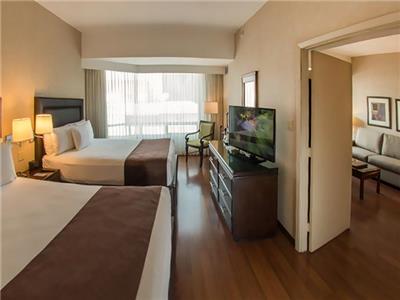 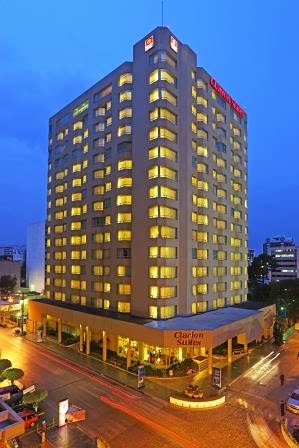 Barceló – Four Star HotelBarceló is located near business centers, banks and 2 km. away from the Airport. Single Room price: 		USD 150.00 per room Number of rooms: 		50Double/Twin Room price: 	USD 260.00 per roomNumber of rooms: 		125Board plan: 			breakfast- lunch (will be served at the shooting range)Check-in from 		15:00 hrsLate check-out 		12:00 hrs. Hotel website:                               www.barcelo.comPhoto 				(hotel & rooms) 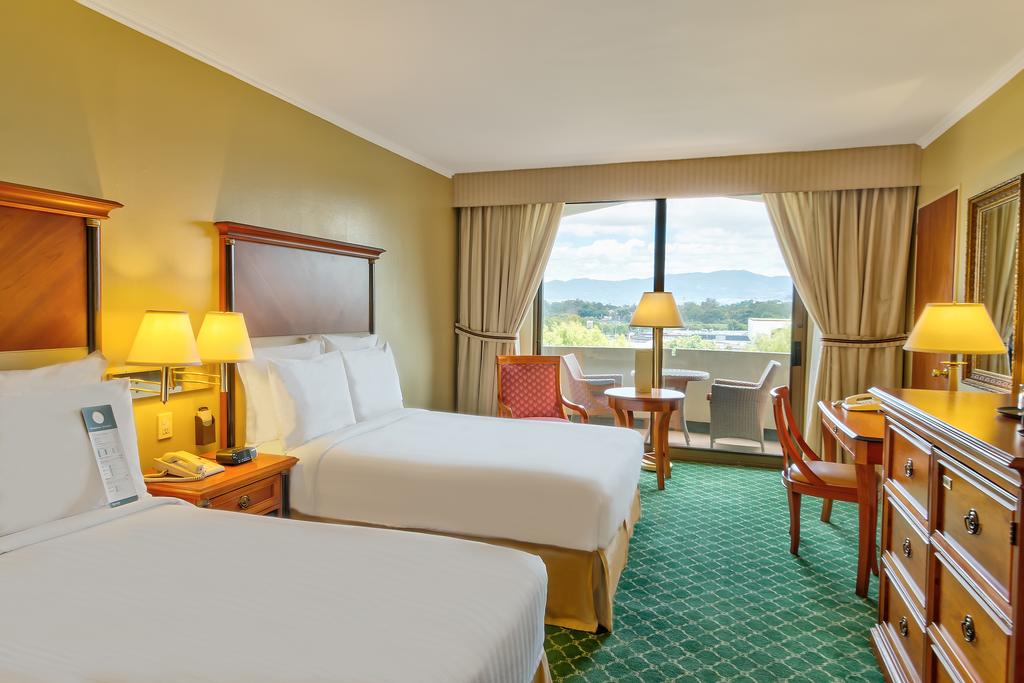 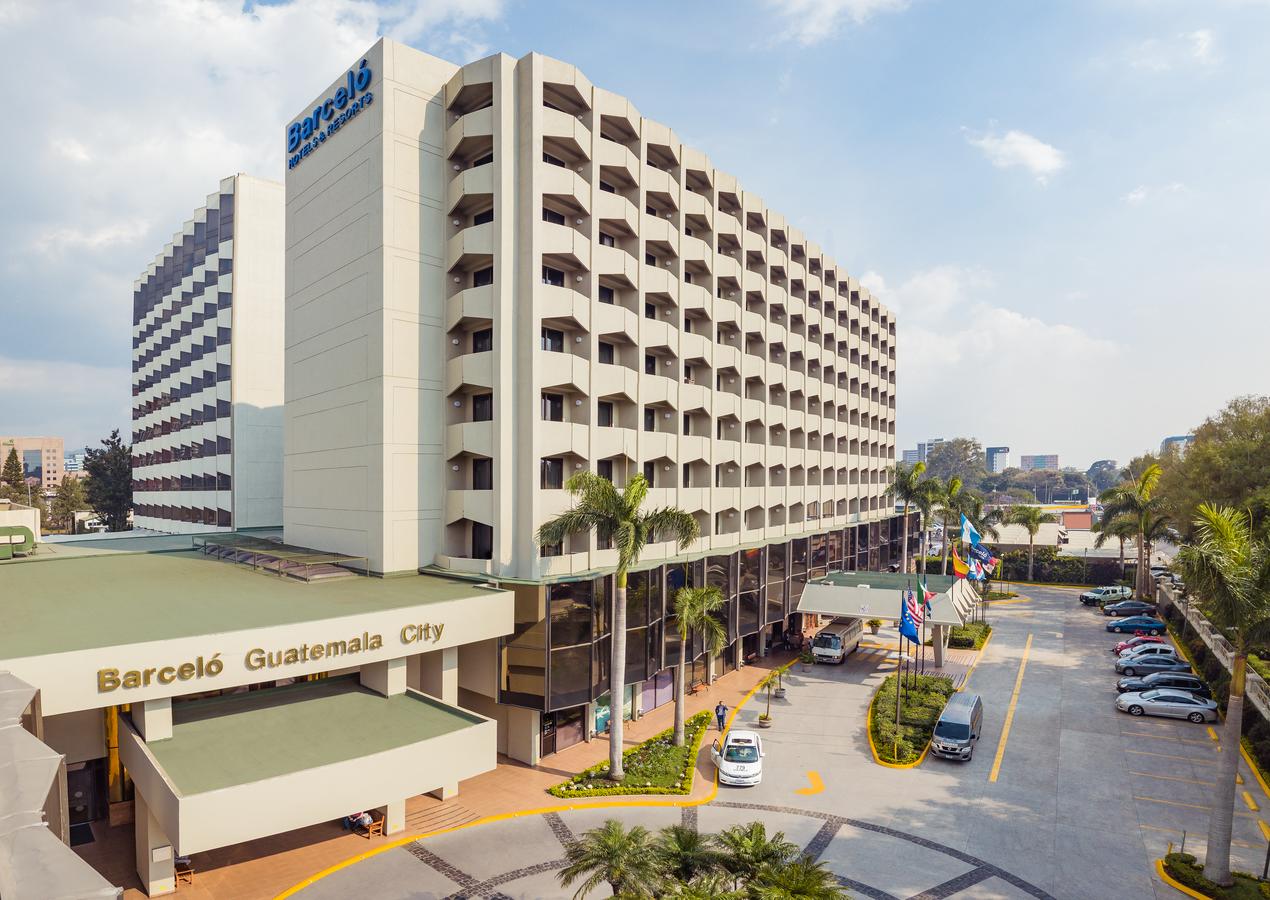 Las Américas – Four Star HotelHoliday Inn is located near business centers, banks and 2 km. away from the Airport. Single Room price: 		USD 120.00 per room Number of rooms: 		20Double/Twin Room price: 	USD 220.00 per roomNumber of rooms: 		80Board plan: 			breakfast- lunch (will be served at the shooting range)Check-in from 		15:00 hrsLate check-out 		12:00 hrs. Hotel website:                               Photo 				(hotel & rooms) 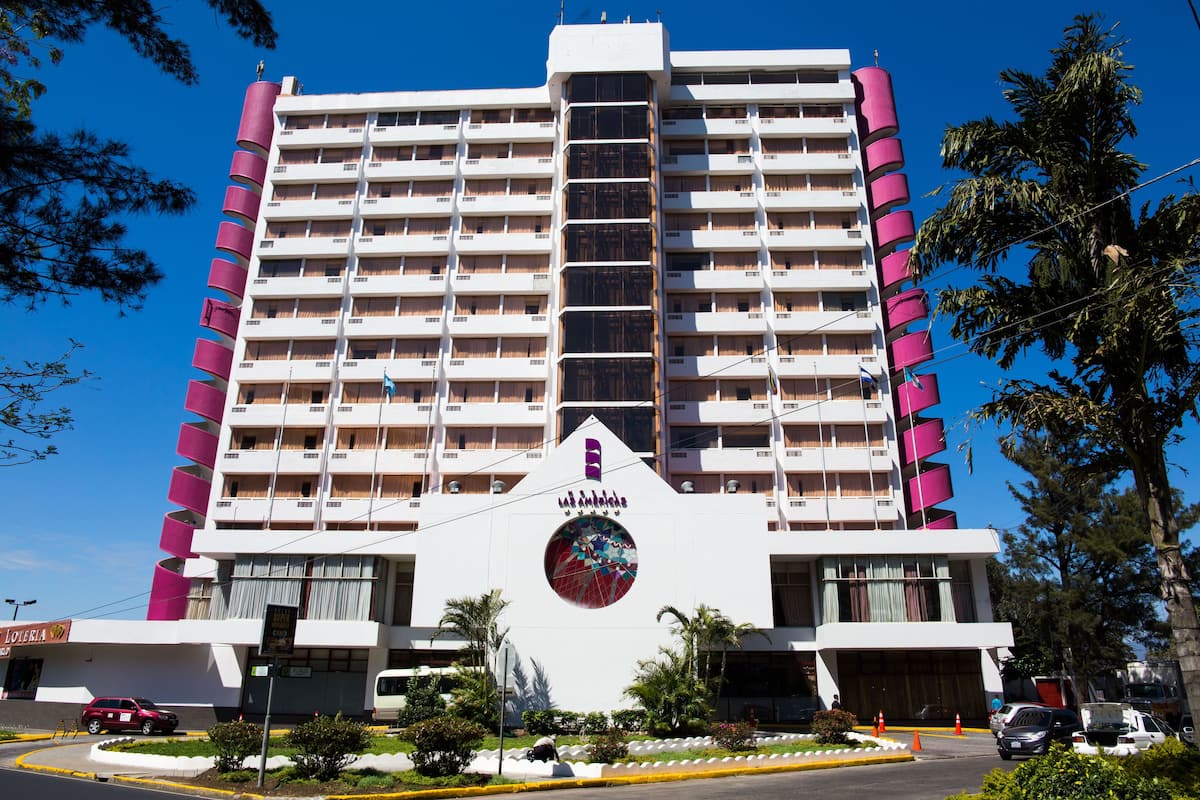 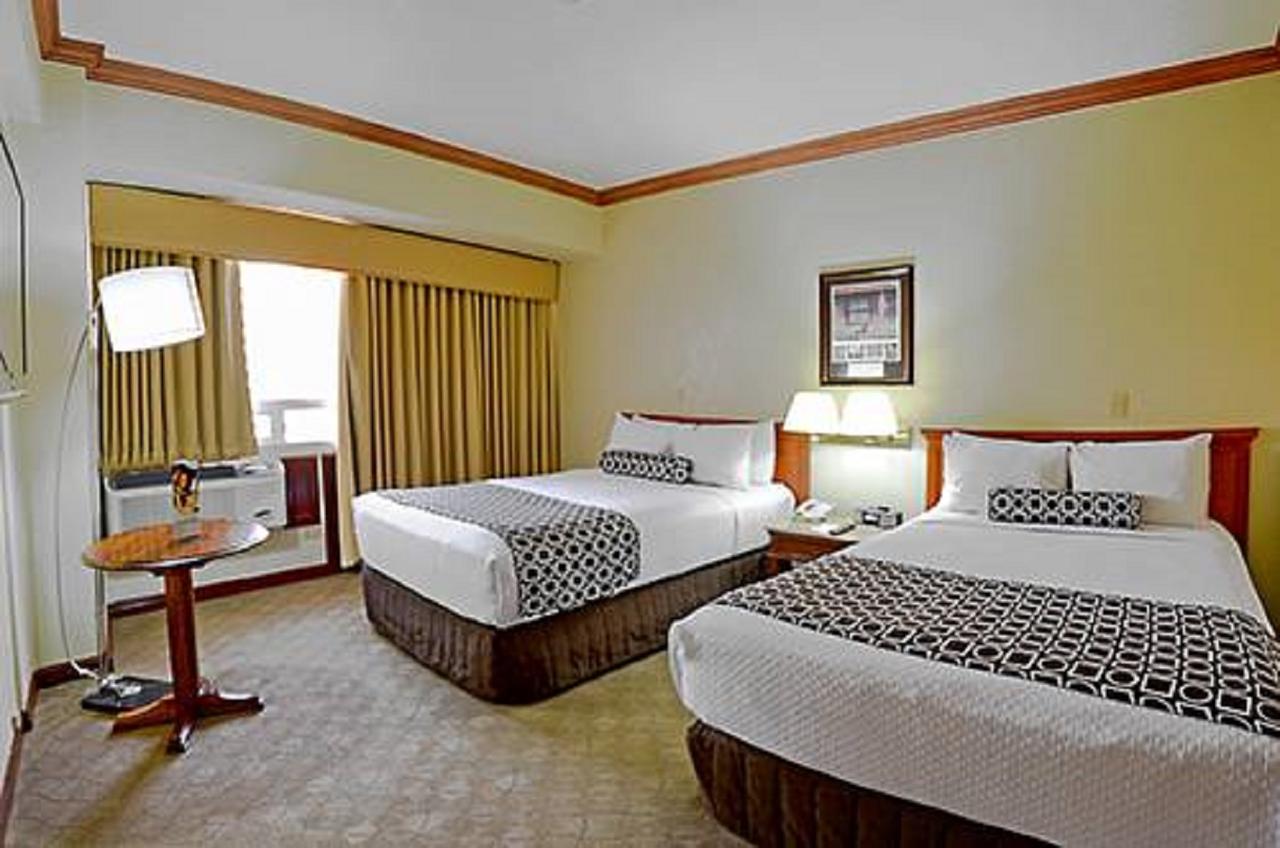 Hotels are allocated on a first come, first serve basis.  Accommodation includes breakfast and lunch with non-alcoholic drinks.  Lunch will always be served at the archery venue.  Dinner is not included, but the hotels are located in an area where there is easy access to a number of inexpensive fast-food places and restaurants. Teams who do not reserve their accommodation through the organizing committee will be charged a double entre fee. NOTE: During the days before the official practice, transport is going to be available to take athletes to the stadium and have lunch in there. If they want to be taken to the hotel to have some rest, it is possible too. This transport is already included, there is no extra payment.  NOTE: For those teams that stay in the official hotels but did not make their reservation and payment through the Organising Committee will not have their lunch and transportation covered by the Organisers.  Reservations should be made before 01 February 2021Final Hotel Reservation & Transportation before: February 19 2021. To confirm hotels reservations, a minimum 50% deposit of the total amount is required to be bank transferred to the OC before 01 February 2021. Reservations after this date will be considered only according to availability.Important Note: Please refer to the accommodation pages below for detailed hotel information. Complete all necessary sections in WAREOS and make full payment for entries and accommodation by the specified deadlines. Bank transfers only, no credit cards will be accepted.In addition, the LOC will not be responsible to provide any event information at this hotel or provide transportation to the venues. Teams that book non-official accommodation will need to register at the accreditation desk no later than the day before official practice day. Failing to do so will result in no changes being made to the entry list and it is likely that participation in the event will be refused if registration is not completed in time. ENTRY FEEEntry fee in NON official hotels:Individual:			500 USD per athleteOfficials:			250 USD per personThere is no entry fee for teams.Entry fees include daily local transport to and from the practice field to/from official hotels during the qualification, elimination and finals venues (timetable to be confirmed on site), and it also includes the airport transfers. PAYMENT CONDITIONS:The entry fees should be paid in full before arrival.Payment of accommodation, a minimum deposit of 50% should be made when booking by 19 February 2021. The final outstanding balance shall be made via bank transfer before arrival. Accommodation cannot be guaranteed after this deadline.  A balanced invoice will be provided via WAREOS.BANK INFORMATION for ACCOMMODATION, TRANSPORTATION andENTRY FEES:INTERMEDIARY BANKNAME: 	CITIBANK N.A., NEW YORK, NY USA.ADDRESS:	111 WALL STREET, NEW YORK, NY USAABA:		021000089BENEFICIARY´S BANKNAME:		BANCO DE GUATEMALAACCOUNT NR.:  10928742SWIFT:	BAGUGTGCADDRESS:	7ª. AV. 22-01 ZONA 1, GUATEMALA, GUATEMALA C.A.PHONE NR: 	(502) 2429-6000WEB:		WWW.BANGUAT.GOB.GTFINAL BENEFICIARY, CUSTOMER ACCOUNT NUMBERBENEFICIARY: 	ASOCIACIÓN DEPORTIVA NACIONAL DE TIRO CON ARCO DE GUATEMALAACCOUNT NAME:	ASOCIACIÓN NACIONAL DE TIRO CON ARCO DE GUATEMALAACCOUNT NR: 	GT21BAGU01010000000001511252ADDRESS:		4ª AVENIDA 10-96 BALCONES DE SAN CRISTOBAL III, ZONA 8 DE MIXCO, GUATEMALA.PHONE NR:		(502) 2478-3277WEB:			asociacion.archery@gmail.comIndicate in the field 70 (remittance information) or 72 (sender to Receiver information) of the SWIFT message 103 any information to identify the funds transfer.PERSONAL HYGIENE AND HEALTH ADVICES (COVID-19)Anyone due to participate in the event who is feeling ill should not attend Participants (athlete, volunteer, official etc.) should proactively and 	regularly check their health status (including taking their temperature and monitoring for any symptoms)  Stay home and self-isolate even with minor symptoms for 10 days or more depending on national protocols, when showing any symptoms (fever, tiredness, dry cough, headache, nasal congestion, runny nose, sore throat, difficulty breathing).  Contact a healthcare provider immediately if any respiratory illness is 	noted Masks to be worn at all times everywhere (transport, common area in the hotel, venue, training etc.) except on shooting line  Regularly and thoroughly clean your hands with an alcohol-based hand rub or wash them with soap and water  Avoid touching eyes, nose and mouth Cover your mouth and nose with your bent elbow or tissue when you cough or sneeze. Then dispose of the used tissue immediately and wash your hands Avoid touching high-contact surfaces such as door handles, walls or 	windows, etc. Avoid going to crowded places Avoid steam rooms or saunas  ADDITIONAL INFORMATIONMedical emergency contact and locationHospital Herrera Llerandi – 6A Avenida 8-71, zona 10 Cdad. de Guatemala -  tel. (502) 22152727 (502) 23846065Hospital La Esperanza - 10A Calle 2-31 zona 14 Ciudad de Ciudad de Guatemala – tel. (502) 2217 0300Hospital Centro Medico -  6A Avenida 3-47 zona 10 Cdad. de Guatemala – tel. (502) 2319 4600Doctor: Dr. Gabriel Ramilla. Tel. (502) 55267489All athletes and officials must travel to Guatemala with their medical insurance. TransportationTransportation will be provided from Guatemala airport to the official hotels, starting on April 17 until two days after the closing day. Local transport will be available between official hotels, practice and competition venues. Transport timetables will be confirmed. For all the athletes that make their payment through the LOC transport is already included. Airport transferAs it is described before, the organisers will provide airport transfer to official hotels, starting on April 17. It is particularly important that you send your flight information before the arrival. A group of the LOC volunteers will be meeting the athletes at the airport and guiding them to their buses.  Cancellations & ChangesAll cancellations and changes must be made through WAREOS:For cancellations received before 28 March 2021 a full refund of the deposit payment will be made.For cancellations received after 28 March 2021, no refund will be made.Refunds will be processed after the event.Name changes to team officials or athletes (same category and division) will be accepted up to 17:00hrs, two (2) days before official practice without any additional charge or penalty fees.Should flight arrival details change at the last minute, please contact the Organising Committee using the details indicated in the team managers’ booklet.If a participant’s arrival is later than the original scheduled arrival date, the room will be charged from the date of the original booking in WAREOS. An email will automatically notify the Organising Committee and Member Association of any changes made in WAREOS. TrainingA training field will be available starting on 17 April 2021 at Club Los Arcos located approximately 10 minutes from the official hotels. Transport to the practice field will be provided at no additional cost starting on April 17.WeatherGuatemala is a city that has an average temperature. Temperatures in April are expected to range between 17 and 28 degrees Celsius. The average in the last few years has been 23 degrees Celsius. There are chances of rain, mainly in the afternoons.  Media RegistrationMedia representatives can apply for registration by emailing info@archery.org InternetWill be available in the official hotels for free (in hotel rooms and in the lobby).  There will also be Wi-Fi available for access to results on venue. WaterBottled water will be available at the qualification and practice venuesVisaAll participants who need an entry visa to Guatemala, will be required to complete the Visa Support sections in WAREOS by no later than 19 February 2021.It is the applicants’ responsibility for supplying the necessary information, ensuring all details are up to date, correct and submitted by the deadlines specified.  In addition, all participants that require a visa are kindly requested to supply a copy of their latest/valid passport. Copies of each application can be uploaded on WAREOS. All passport copies and personal details entered/uploaded to WAREOS will be held securely and in the strictest of confidence and not shared with other parties.  LOC Contact Name: 		Ms. Celeste Collado Email: 		copa2021.arco@gmail.comLanguage: 		Spanish and EnglishNumber: 		(502) 2478-3277/ (502) 2478-320318 April 2021SundayArrival of participantsPractice field and local transport available19 April 2021MondayOfficial Practice Equipment InspectionTeam Managers Meeting20 April 2021TuesdayQualification Round (Recurve 70m Round and Compound 50m Round)Mixed Team Eliminations 21 April 2021WednesdayIndividual Eliminations(Recurve and Compound)22 April 2021ThursdayIndividual EliminationsTeam Eliminations(Recurve and Compound)23 April 2021FridayMixed Team Eliminations(Recurve and Compound)24 April 2021SaturdayFinals – Compound 25 April 2021SundayFinals – Recurve 26 April 2021MondayDeparture of teamsPenalty fees to be paid to Organising Committee:Cost (USD):Entries made after the entry deadline dates.50 per entryIf final entries differ from the preliminary entries by more than 4 athletes/officials.  150 per entryWhen no preliminary entries were made before the deadline date but then submit final entries.150 per entryPenalty Fee to be paid to World Archery:Cost (USD):Lost accreditation. 30 each Changes made to the athlete and/or team official names after the final entry deadline date and within 3 days prior to the start of the event.50 each changeEntry Fees:Individual:250 USD or 230 EUR per athleteOfficials:125 USD or 115 EUR per personTemporary Upgrade:For athletes wishing to be a coach temporarily30 USD per accreditation